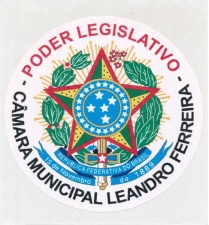 FORMULÁRIO PARA RECURSOATENÇÃO: ESTE FORMULÁRIO ESTARÁ DISPONÍVEL ELETRONICAMENTEComissão Supervisora do Concurso Público da Câmara Municipal de Leandro Ferreira/MGConcurso Público – Edital CP nº 001/2020Marque abaixo o tipo de recurso:(  ) prazo de recurso para envio de cópia do boleto quitado (nome não consta na lista) – enviareletronicamente através do login do candidato – orientação no siteDigitar ou escrever em letra de forma a justificativa, de forma objetiva, em duas vias:Local e data: ——————————————————  ——/——/——Assinatura: _______________________________________________PRAZO PARA RECURSO: 07/04/2021 até 09/04/2021PARA FORMULÁRIO ELETRÔNICO NÃO É NECESSÁRIO ASSINATURA.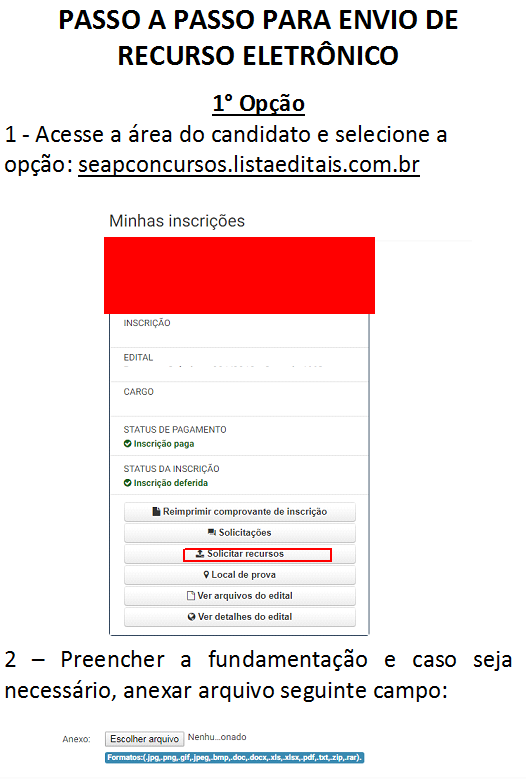 Nome completo – Candidato: Nº de Inscrição:CPF: Cargo:	                                        Data de Nascimento: